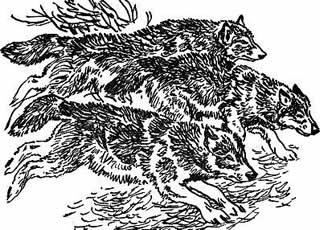 Скучно Егорке целый день в избе. Глянет в окошко: бело кругом. Замело лесникову избушку снегом. Белый стоит лес.Знает Егорка полянку одну в лесу. Эх, и местечко! Как ни придёшь — стадо куропачей из-под ног. Фррр! Фррр! — во все стороны. Только стреляй!Да что куропатки! Зайцы там здоровые! А намедни видал Егорка на поляне ещё след — неизвестно чей. С лисий будет, а когтищи прямые, длинные.Вот бы самому выследить по следу диковинного зверя. Это тебе не заяц! Это и тятька похвалит.Загорелось Егорке: сейчас в лес бежать!Отец у окошка сапоги валяные подшивает.— Тять, а тять!— Чего тебе?— Дозволь в лес: куропачейпострелять!— Ишь, чего вздумал, на ночь глядя-то!— Пусти-и, тять! — жалобно тянет Егорка.Молчит отец; у Егорки дух заняло, — ой, не пустит!Не любит лесник, чтоб парнишка без дела валандался. А и то сказать: охота пуще неволи. Почему мальчонке не промяться? Всё в избе да в избе…— Ступай уж! Да гляди, чтоб до сумерок назад. А то у меня расправа коротка: отберу фузею и ремнём ещё настегаю.Фузея — это ружьё. У Егорки своё, даром что парнишке четырнадцатый год. Отец из города привёз. Одноствольное, бердана называется. И птицу и зверя из него бить можно. Хорошее ружьё.Отец знает: бердана для Егорки — первая вещь на свете. Пригрози отнять — всё сделает.— Мигом обернусь, — обещает Егорка. Сам уже полушубок напялил и берданку с гвоздя сдёрнул.— То-то, обернусь! — ворчит отец. — Вишь, по ночам волки кругом воют. Смотри у меня!А Егорки уж нет в избе. Выскочил на двор, стал на лыжи — и в лес.Отложил лесник сапоги. Взял топор, пошёл в сарай сани починять.Смеркаться стало. Кончил старик топором стучать.Время ужинать, а парнишки нет.Слышно было: пальнул раза три. А с тех пор ничего.Ещё время прошло. Лесник зашёл в избу, поправил фитиль в лампе, зажёг её. Вынул каши горшок из печи.Егорки всё нет. И где запропастился, поганец?Поел. Вышел на крыльцо.Темь непроглядная.Прислушался — ничего не слыхать.Стоит лес чёрный, суком не треснет. Тихо, а кто его знает, что в нём?— Воууу-уу!..Вздрогнул лесник. Или показалось? Из лесу опять:— Воуу-уу!..Так и есть, волк! Другой подхватил, третий… целая стая!Ёкнуло в груди: не иначе, на Егоркин след напали звери!— Вуу-вооу-уу!..Лесник заскочил в избу, выбежал — в руках двустволка. Вскинул к плечу, из дул полыхнул огонь, грохнули выстрелы.Волки пуще. Слушает лесник: не отзовётся ли где Егорка?И вот из лесу, из темноты, слабо-слабо: «бумм!»Лесник сорвался с места, ружьё за спину, подвязал лыжи — и в темноту, туда, откуда донёсся Егоркин выстрел.Темь в лесу — хоть плачь! Еловые лапы хватают за одежду, колют лицо. Деревья плотной стеной — не продерёшься.А впереди волки. В голос тянут:— Вуу-ооуууу!..Лесник остановился; выстрелил ещё.Нет ответа. Только волки.Плохое дело!Опять стал продираться сквозь чащу. Шёл на волчий голос.Только успел подумать: «Воют, — пока, значит, ещё не добрались…» Тут разом вой оборвался. Тихо стало.Прошёл лесник ещё вперёд и стал.Выстрелил. Потом ещё. Слушал долго.Тишь такая — прямо ушам больно.Куда пойдёшь? Темно. А идти надо.Двинулся наугад. Что ни шаг, то гуще.Стрелял, кричал. Никто не отвечает.И опять, уж сам не зная куда, шагал, продирался по лесу.Наконец совсем из сил выбился, осип от крика.Стал — и не знает, куда идти: давно потерял, в какой стороне дом.Пригляделся: будто огонёк из-за деревьев? Или это волчьи глаза блестят?Пошёл прямо на свет. Вышел из лесу: чистое место, посреди него изба. В окошке свет.Глядит лесник, глазам не верит: своя изба стоит!Круг, значит, дал в темноте по лесу.На дворе ещё раз выстрелил.Нет ответа. И волки молчат, не воют. Видно, добычу делят.Пропал парнишка!Скинул лесник лыжи, зашёл в избу. В избе тулупа не снял, сел на лавку. Голову на руки уронил да так и замер.Лампа на столе зачадила, мигнула и погасла. Не заметил лесник.Мутный забелел свет за окошком.Лесник поднялся. Страшный стал: в одну ночь постарел и сгорбился.Сунул за пазуху хлеба краюху, патроны взял, ружьё.Вышел на двор — светло. Снег блестит.Из ворот тянутся по снегу две борозды от Егоркиных лыж.Лесник поглядел, махнул рукой. Подумал: «Если б луна ночью, может, и отыскал бы парнишку по белотропу. Пойти хоть косточки собрать! А то бывает же такое! — может, и жив ещё?..»Приладил лыжи и побежал по следу.Борозы свернули влево, повели вдоль опушки.Бежит по ним лесник, сам глазами по снегу шарит. Не пропускает ни следа, ни царапины. Читает по снегу, как по книге.А в книге той записано всё, что с Егоркой приключилось за ночь.Глядит лесник на снег и всё понимает: где Егорка шёл и что делал.Вот бежал парнишка опушкой. В стороне на снегу крестики тонких птичьих пальцев и острых перьев.Сорок, значит, спугнул Егорка. Мышковали тут сороки: кругом мышиные петли-дорожки.Тут зверька с земли поднял.Белка по насту прыгала. Её след. Задние ноги у неё длинные — следок от них тоже длинный. Задние ноги белка вперёд за передние закидывает, когда по земле прыгает. А передние ноги короткие, маленькие — следок от них точечками.Видит лесник: Егорка белку на дерево загнал, там её и стукнул. Свалил в снег с ветки.«Меткий парнишка!» — думает лесник.Глядит: здесь вот Егорка подобрал добычу и дальше пошёл в лес.Покружили, покружили следы по лесу и вывели на большую поляну.На поляне Егорка, видать, разглядывал заячьи следы — малики.Густо натропили зайцы: тут у них и петли и смётки — прыжки. Только Егорка не стал распутывать заячьи хитрости: лыжные борозды прямо через малики идут.Вон дальше снег в стороне взрыхлён, птичьи следы и обгорелый пыж на снегу.Куропатки это белые. Целая стая спала тут, в снег зарывшись.Услышали птицы Егорку, вспорхнули. А он выпалил. Все улетели; одна шмякнулась. Видно, как билась на снегу.Эх, лихой рос охотник: птицу на лету валил! Такой и от волков отбиваться может, даром им в зубы не дастся.Заторопился лесник дальше, сами ноги бегут, поспевают.Привёл след к кусту — и стоп!Что за леший?Остановился Егорка за кустом, толчётся лыжами на месте, нагнулся — и рукой в снег. И в сторону побежал.Метров сорок прямо тянется след, а дальше колесить стал. Э, да тут звериные следы! Величиной с лисьи, и с когтями…Что за диковина? Сроду такого следа не видано: не велика лапа, а когтищи с вершок длиной, прямые, как гвозди!Кровь на снегу: пошёл дальше зверь на трёх. Правую, переднюю, Егорка ему зарядом перешиб.Колесит по кустам, гонит зверя.Где уж тут было парнишке домой ворочаться: подранка разве охотник бросит?Только вот что за зверь? Больно здоровые когтищи! Тяпнет такими по животу из-за куста… Парнишке много ли надо!Глубже и глубже в лес лыжный след — сквозь кусты, мимо пней, вокруг поваленных ветром деревьев. Ещё на корягу налетишь, лыжу поломаешь!Эх, желторотый! Заряд, что ли, бережёт? Вот это место — за вывороченными корнями — и добить бы зверя. Некуда ему тут податься.А руками разве скоро возьмёшь? Сунься к нему, к раненому! Обозлённый-то и хомячишко в руки не дастся, а этот зверь, видать, тяжёлый: дырья от него в снегу глубокие.Да что же это: никак снег падает? Беда теперь: занесёт след, тогда как быть?Ходу! Ходу!Кружит, колесит по лесу звериный след, за ним лыжный. Конца не видно.А снег гуще, гуще.Впереди просвет. Лес пошёл редкий, широкоствольный. Тут скорей ещё следы засыпает, всё хуже их видать, трудней разбирать.Вот наконец: догнал тут Егорка зверя! Снег примят, кровь на нём, серая жёсткая шерсть.Поглядеть надо по шерсти-то, что за зверь такой. Только неладно тут как-то наслежено… На оба колена парнишка в снег упал…А что там впереди торчит?Лыжа! Другая! Узкие глубокие ямы в снегу: бежал Егорка, провалился…И вдруг — спереди, справа, слева, наперерез — машистые, словно собачьи, следы.Волки! Настигли, проклятые!Остановился лесник: на что-то твёрдое наткнулась его правая лыжа.Глянул: бердана лежит Егоркина.Так вот оно что! Мёртвой хваткой схватил вожак за горло, выронил парнишка ружьё из рук, — тут и вся стая подоспела…Конец! Взглянул лесник вперёд: хоть бы одёжи клок подобрать!Будто серая тень мелькнула за деревьями. И сейчас же оттуда глухое рычание и тявк, точно псы сцепились.Выпрямился лесник, сдёрнул ружьё с плеча, рванул вперёд.За деревьями над кучей окровавленных костей, оскалив зубы и подняв шерсть, стояли два волка. Кругом валялись, сидели ещё несколько…Страшно вскрикнул лесник и, не целясь, выпалил сразу из обоих стволов.Ружьё крепко отдало ему в плечо. Он покачнулся и упал в снег на колени.Когда разошёлся пороховой дым, волков уже не было.В ушах звенело от выстрела. И сквозь звон ему чудился жалобный Егоркин голос: «Тять!»Лесник зачем-то снял шапку. Хлопья снега падали на ресницы, мешали глядеть.— Тять!.. — так внятно опять почудился тихий Егоркин голос.— Егорушка! — простонал лесник.— Сними, тять!Лесник испуганно вскочил, обернулся… На суку большого дерева, обхватив руками толстый ствол, сидел живой Егорка.— Сынок! — вскрикнул лесник и без памяти кинулся к дереву.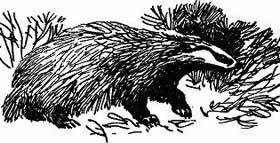 Окоченевший Егорка мешком свалился на руки отцу.Духом домчался лесник до дому с Егоркой на спине. Только раз пришлось ему остановиться — Егорка пристал, лепечет одно:— Тять, бердану мою подбери, бердану…* * *В печи жарко пылал огонь. Егорка лежал на лавке под тяжёлой овчиной. Глаза его блестели, тело горело.Лесник сидел у него в ногах, поил его горячим чаем с блюдечка.— Слышу, волки близко, — рассказывал Егорка. — Сдрейфил я! Ружьё выронил, лыжи в снегу завязли, бросил. На первое дерево влез, — они уж тут. Скачут, окаянные, зубами щёлкают, меня достать хотят. Ух, и страшно, тятя!— Молчи, сынок, молчи, родимый! А скажи-ка, стрелок, что за зверя ты подшиб?— А барсука, тятя! Здоровый барсучище, что твоя свинья. Видал когти-то?— Барсук, говоришь? А мне и невдомёк. И верно: лапа-то у него когтистая. Ишь, вылез в оттепель, засоня! Спит он в мороз, редкую зиму вылезет. Погоди вот — весна придёт, я тебе нору его покажу. Знатная нора! Лисе нипочём такой не вырыть.Но Егорка уже не слышал. Голова его свалилась набок, глаза сами закрылись. Он спал.Лесник взял у него из рук блюдце, плотней прикрыл сына овчиной и глянул в окно.За окном расходилась метель. Сыпала, сыпала и кружила в воздухе белые лёгкие хлопья — засыпала путаные лесные следы.